Консультация для родителейИгра в системе оздоровительной и воспитательной работы с детьмиВажнейшими особенностями  воспитательно – образовательной работы в ДОУ является организация всех режимных моментов соответственно возрасту детей (питание, сон, бодрствование) и формирование предметной среды с целью проведения развивающих физических упражнений и закаливающих процедур. Цель родителей и коллектива дошкольного учреждения вырастить ребёнка физически здоровым, инициативным, разносторонне развитым как в художественном, так и в эстетическом плане. Свободному развитию дошкольников, формированию у них мотивации к физическому совершенствованию, саморазвитию, адаптации к меняющимся условиям способствует внедрение в практику дошкольного образования модели по воспитанию основ культуры здорового образа жизни. Формирование умения с ранних лет заботиться о сохранении своего здоровья и здоровья близких, противостоять отрицательным явлениям в поведении окружающих становится приоритетным направлением работы с детьми.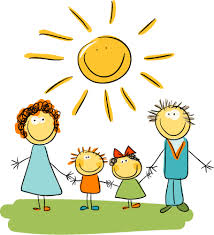 Первым и основным  видом деятельности ребёнка  раннего возраста является совместная игра с членами семьи в домашних условиях и с детьми в коллективе. Игра как вид деятельности в коллективе для дошкольника является важным фактором в развитии продуктивных видов деятельности: двигательных умений, логического мышления, становления произвольного внимания, развития смысловой памяти. В дошкольном возрасте с развитием речи растут познавательные возможности окружающего мира, усвоение знаний на основе словесных объяснений и  наглядных представлений правил игры. Основой развития ребёнка являются  чувственное познание и наглядно– образное мышление. В игре у ребёнка развиваются продуктивные виды деятельности, совершенствуется внимание,  тренируется воля, личностные отношения, формируется нравственность и внутренняя оценка ситуации, поступка. Дети в коллективной игре учатся умению подчиняться общим правилам игры, строить свои отношения со сверстниками и незнакомыми взрослыми, что способствует формированию психологической готовности к школьному обучению. Ориентировочно – познавательное действие  становится  основной единицей нервно – психического развития (НПР) ребёнка. Ребёнок от хаотических действий в период бодрствования, использования различных вариантов и целенаправленных проб в сюжетной и сюжетно- ролевых играх подходит  к зрительной ориентировке и практическому применению приобретённых знаний в жизни.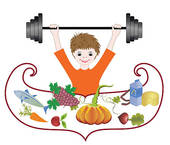 В дощкольном возрасте проявляется стойкий интерес к  продуктивным видам деятельности (рисованию, конструированию, лепке, рукоделию, компьютерным играм и др.) умение ребёнка решать задачу методом зрительной ориентировки  и практического подбора деталей конструктора или предметов другой предложенной игры является важным показателем его НПР.В быту, играх и занятиях,  организованных в дошкольном учреждении, дети овладевают счётными операциями с математическими понятиями. Это ещё одна ступень в становлении ребёнка, его умственном развитии, формировании абстрактного мышления.Развитие ловкости базируется на развитии способности осваивать координационно – сложные двигательные действия и перестраивать двигательную деятельность   в соответствии с требованиями меняющейся обстановки. Ребёнок овладевает новыми разнообразными двигательными навыками и умениями, что развивает функциональные возможности двигательного анализатора.Для развития ловкости могут быть использованы любые упражнения, но особенно важно включать новые элементы, новые упражнения. Лучше всего развивают ловкость физические упражнения, при выполнении  которых ребёнок должен многократно, быстро и эффективно выполнить разнообразные движения. Игры  в мяч, прыжки через скакалку, челночный бег, метание с поворотами при изменение пространственных границ, в пределах которых выполняется упражнение, прекрасно развивают быстроту, выносливость, прыгучесть и являются важными  средствами развития ловкости. Способствует  развитию ловкости создание непривычных условий  выполнения упражнения при использовании естественных особенностей места проведения физкультурного занятия, а также использование различных устройств и снарядов. Разнообразие нагрузок повышает требования к координации движений, которые сводятся к точности и взаимной согласованности движений при внезапном изменении обстановки.Чередование упражнений в различных сочетаниях поддерживает интерес детей к занятиям, развивает группы мышц туловища, верхних и нижних конечностей.Движение является результатом сочетания возбуждения и рационального расслабления в мышцах. Отсутствие расслабления ведёт к скованности движений, к напряжённости. В дошкольном возрасте детей следует учить выполнять движения легко и свободно.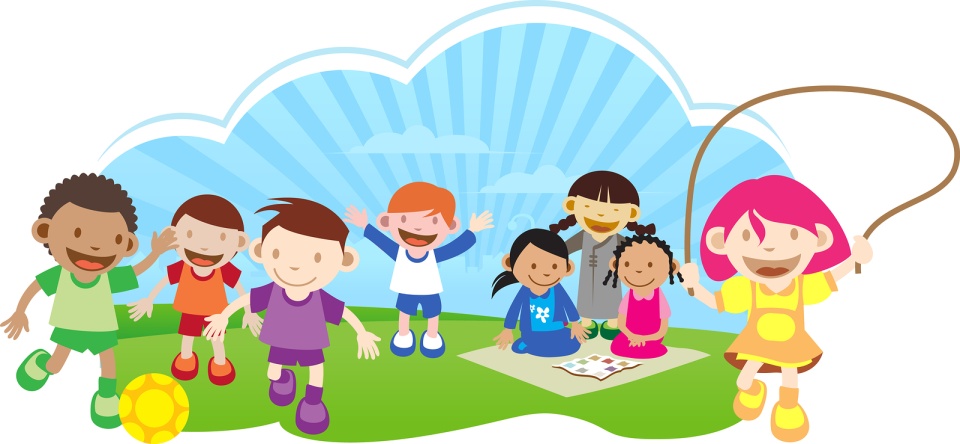 